Сведения о сотрудниках, осуществляющих платные образовательные услуги по программе школы раннего развития «Умники и умницы»в 2021-2022 учебном годуФИОСпециальностьСтаж работыФотоГалахова Карина СергеевнаУчитель начальныхклассов0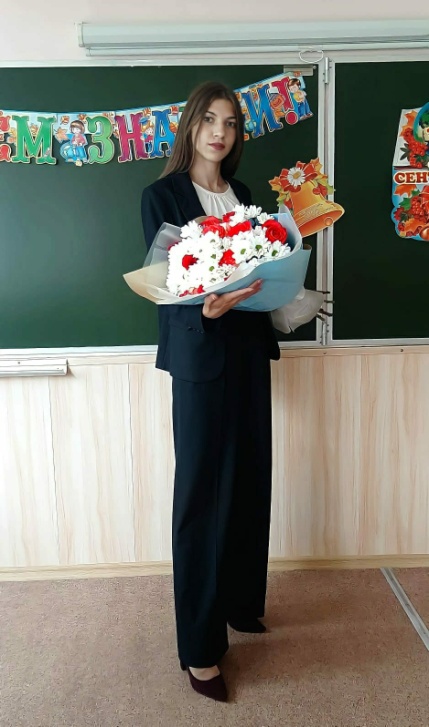 Пищина Ольга СергеевнаУчитель начальныхклассов11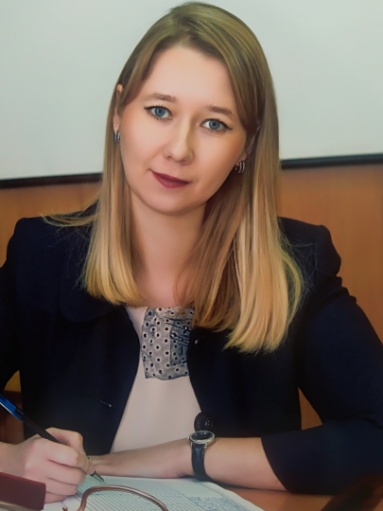 Никонова Ксения СергеенваУчитель начальныхклассов7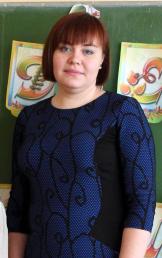 ФоосКристина АлександровнаУчитель начальныхклассов0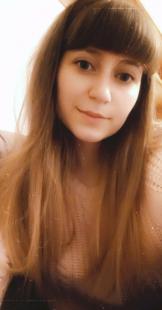 